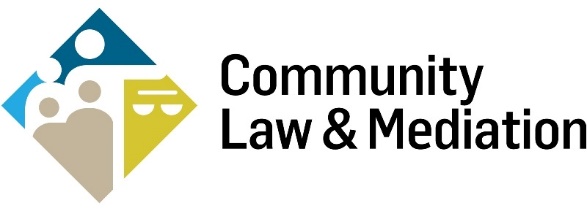 APPLICATION FORM FOR POSITION OF LEGAL OFFICER Information note:	Please read the job description before submitting this application. The application form must be typed and should be accompanied by your CV. All completed applications should be emailed, as one document, to Mary Heavey at mary.heavey@communitylawandmediation.ie. The closing date for receipt of applications is 5pm on Monday, 29 July 2024. Interviews will be held on week commencing Monday, 5 August 2024. I have read the fair processing notice on CLM’s website and wish to proceed with my application   PERSONAL DETAILSRELEVANT THIRD LEVEL AND PROFESSIONAL QUALIFICATIONPlease set out your qualifications belowEXPERIENCEPlease provide further information in relation to the following (max 200 words for each)PERSONAL STATEMENTPlease provide a personal statement indicating your suitability for the role and your motivation for the application (max 400 words)Name:Address:Telephone:E-mail:Year Awarded               QualificationYear Awarded               QualificationExperience in a legal office and/or casework experienceExperience in the area of legal researchEvidence of organisational and/or administration skillsEvidence of written and verbal communication skills Details of interest/experience in the social justice and equality 